REPUBLICA MOLDOVA	РЕСПУБЛИКА МОЛДОВА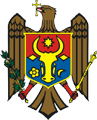 CONSILIUL	RAIONAL	РАЙОННЫЙ СОВЕТ RÎŞCANI		РЫШКАНЬDECIZIE nr.             din                        2023Cu privire la participarea la  proiectul  „Calitate în sănătate”În temeiul art. 4(2) lit.f), art.5 din Legea nr. 435/2006; аrt. 43 alin.(1) lit. t) din Legea nr. 436 /2006 privind administrația publică locală, art. 12, 18 din Codul Administrativ al Repubblicii Moldova nr. 116/2018; art. 18, 20, 21 din Legea nr. 100/2017 cu privire la acte normative; art. 3 alin. (2) lit. g) și 4 Legea nr. 239/2008 privind transparența în procesul decizional; art. 8 din din Legea 352/2006 cu privire la organizarea și desfășurarea activității turistice din Repuiblica Moldova, Consiliul raional DECIDE:Se acceptă participarea la proiectul “Calitate în sănătate”, termoizolarea externă a pereților Centrului de Sănătate Rîșcani și dotarea cu utilaje medicale și non medicale.Secția Construcția, Gospodăria Comunală și Drumuri vor implementa proiectul transfrontalier.Se aprobă valoarea totală a finanțării în sumă de 8538,6 mii lei pentru implementarea proiectului ( contribuția financiară în valoare de 10% ce constituie 853,9 mii lei din valoarea totală a proiectului care este necesară pentru a fi bugetată pentru anul 2024 și 15% ce constituie 1280,8 mii lei pentru  rularea proiectului pe parcursul a 7 luni, care vor fi rambursați până la sfârșitul proiectului din partea finanțatorului ).Se împuternicește domnul Vladimir Mizdrenco, Președintele raionului Rîșcani să semneze toate actele necesare și Contractul de finanțare în numele Consiliului raional Rîșcani.Executarea prezentei decizii se pune în sarcina domnului Vitalie Lupacescu, șef Secția Construcția Gospodăria Comunală și Drumuri.Controlul asupra executării prezentei decizii se pune în seama președintelui  raionului.Preşedinte al şedinţei                              Consiliului raional                                                                    Secretară a Consiliului raional		 			R.PostolachiNOTĂ INFORMATIVĂla proiectul de decizie nr.        din               2023Cu privire la aprobarea proiectului  „Calitate în sănătate”1.Denumirea autorului şi, după caz, a participanţilor la elaborarea proiectului: Proiectul de decizie a fost elaborat de către Secția Construcție, Gospodărie Comunală și Dumuri.  2. Condiţiile ce au impus elaborarea proiectului de act normativ şi finalităţile urmărite:  Proiectul de decizie a fost elaborat ca urmare a necesității implementării proiectului „Calitate în sănătate”3. Principalele prevederi ale proiectului şi evidenţierea elementelor noi: Prezentul proiect de decizie prevede aprobnarea proiectului Calitate în sănătate.4. Fundamentarea economico-financiară: Implementarea acestui proiect de decizie necesită mijloace financiare suplimentare din bugetul planificat pentru anul 2024.5. Modul de încorporare a actului în cadrul normativ în vigoare. În temeiul art. 4(2) lit.f), art.5 din Legea nr. 435/2006; аrt. 43 alin.(1) lit. t) din Legea nr. 436 /2006 privind administrația publică locală, art. 12, 18 din Codul Administrativ al Repubblicii Moldova nr. 116/2018; art. 18, 20, 21 din Legea nr. 100/2017 cu privire la acte normative; art. 3 alin. (2) lit. g) și 4 Legea nr. 239/2008 privind transparența în procesul decizional; art. 8 din din Legea 352/2006 cu privire la organizarea și desfășurarea activității turistice din Republica Moldova.6. Avizarea și consultarea publică a proiectului.În scopul respectării prevederii Legii nr.239 din 13.11.2008 privind transparența în procesul decizional și Legii nr.100 din 22.12.2017 cu privire la actele normative, anunțul cu privire la inițierea elaborării proiectului de decizie cu toate explicațiile de rigoare a fost plasat pe pagina web a Consiliului raional Rîșcani. Proiectul de decizie s-a discutat în cadrul consultărilor publice, se prezintă comisiilor de specialitate pentru avizare și se propune Consiliului raional pentru examinare și aprobare.7. Constatările expertizei juridice.Proiectul de decizie a fost examinat de serviciul juridic al Aparatului președintelui, care a confirmat că decizia corespunde normelor legale.     Șef SCGCD                                                     Vitalie LupacescuCoordonat:L. DîncenocA. TăbîrțăM. Volschi